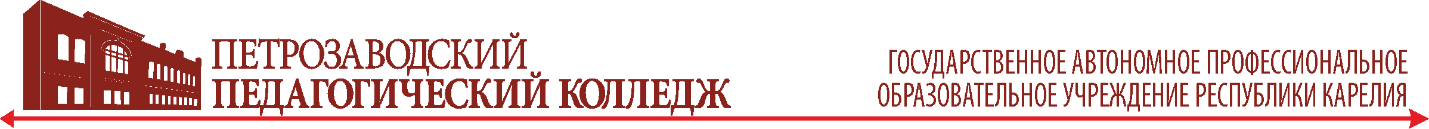 УтверждаюДиректор __________________ О.Н. СтаршоваПриказ № ___ от ___.___._______ПЛАН РАБОТЫРесурсного учебно-методического центра по инклюзивному профессиональному образованию Республики Карелияна 2020 – 2021 учебный год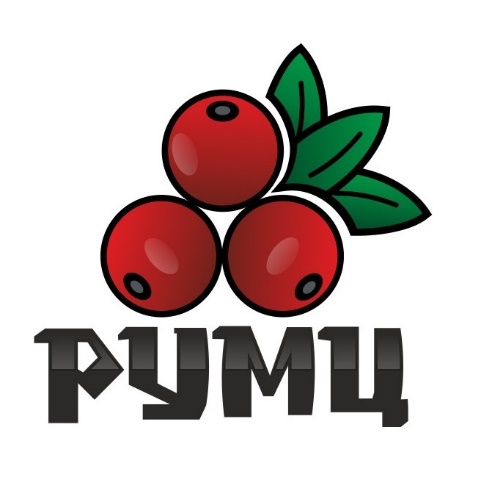 Цель:Продвижение инклюзивного профессионального образования по различным востребованным направлениям в Республике Карелия посредством совершенствования образовательной, инновационной, методической деятельности, сетевой коммуникации становится.Основные задачи:Разработка и актуализация основных профессиональных образовательных программ, контрольно-измерительных материалов фондов оценочных средств с участием работодателей  и представителей общественных организаций для обучения инвалидов  и лиц с ОВЗ.Создание открытого инклюзивного образовательного пространства в системе профессионального образования для коллективного пользования ресурсами РУМЦ посредством использования дистанционных образовательных  технологий электронных и  библиотечных ресурсов.Создание и апробация программы раннего профессионального ориентирования людей с различными нозологиями по вопросам профессионального самоопределения и готовности к трудоустройству.Развитие конкурсов профессионального мастерства среди лиц с инвалидностью и ограниченными возможностями здоровья «Абилимпикс».№Направление деятельностиСодержание деятельностиСрок реализацииВид документа и/или результатОтветственные1.Нормативно-правовое, организационное и финансовое обеспечениеСбор статистических данных об обучающихся с ОВЗ и инвалидностью учебных заведений республикиОктябрь 2020Свод данных по нозологиям в разрезе специальностейШарынина Д.О.Сыромятникова И.Н.1.Нормативно-правовое, организационное и финансовое обеспечениеСбор данных о потребности в специализированном оборудовании.Октябрь 2020Свод данныхШарынина Д.О.Сыромятникова И.Н.1.Нормативно-правовое, организационное и финансовое обеспечениеПредоставление оборудования через центр коллективного пользования, заключение договоров.По запросуДоговор на предоставление, фактическое предоставлениеМаркова Ю.В.Шарынина Д.О.1.Нормативно-правовое, организационное и финансовое обеспечениеОрганизация сетевого взаимодействия с 10 (десятью) образовательными, общественными, научными организациями, работодателями по вопросам инклюзивного профессионального образования и трудоустройства выпускников из числа инвалидов и лиц с ОВЗ.В течение учебного годаСетевое взаимодействие с десятью организациямиМаркова Ю.В.Шарынина Д.О.1.Нормативно-правовое, организационное и финансовое обеспечениеЗакупка 3 рабочих программ адаптационных учебных дисциплин, входящих в адаптированные образовательные программы профессионального обучения.В течение учебного года3 рабочие программыМаркова Ю.В.Шарынина Д.О.1.Нормативно-правовое, организационное и финансовое обеспечениеЗакупка и оснащение специальным учебным, компьютерным, реабилитационным оборудованием в соответствии с учетом разнообразия особых образовательных потребностей и индивидуальных возможностей инвалидов и лиц с ОВЗ.В течение учебного годаОборудованиеМаркова Ю.В.Шарынина Д.О.1.Нормативно-правовое, организационное и финансовое обеспечениеСоздание рабочей группы по разработке программно-методического оснащения реализации адаптированной программы подготовки специалистов среднего звена октябрь2020Список состава рабочей группы (утверждается руководителем РУМЦ)Маркова Ю.В.Шарынина Д.О.Василенко С.Е.1.Нормативно-правовое, организационное и финансовое обеспечениеРазмещение на интернет-ресурсе РУМЦ СПО документа с составом рабочих групп по разработке программно-методического оснащения реализации адаптированной программы подготовки специалистов среднего звена октябрь2020наполнение интернет-ресурса РУМЦ СПОМаркова Ю.В.Шарынина Д.О.Василенко С.Е.1.Нормативно-правовое, организационное и финансовое обеспечениеСоздание плана деятельности рабочей группы по разработке программно-методического оснащения реализации адаптированной программы подготовки специалистов среднего звена ноябрь2020план деятельности рабочей группыМаркова Ю.В.Шарынина Д.О.Василенко С.Е.1.Нормативно-правовое, организационное и финансовое обеспечениеРазмещение на интернет-ресурсе РУМЦ СПО плана деятельности рабочих групп по разработке программно-методического оснащения реализации адаптированной программы подготовки специалистов среднего звена Октябрь2020Наполнение интернет-ресурса РУМЦ СПОМаркова Ю.В.Шарынина Д.О.Василенко С.Е.2.Кадровое и научно-методическое обеспечениеРазработка и проведение 3 онлайн-курсов  (с использованием дистанционных технологий).Раз в квартал3 онлайн-курса с использованием дистанционных технологийМихайлова И.В.Маркова Ю.В.Шарынина Д.О.Запольских Е.В.2.Кадровое и научно-методическое обеспечениеРазработка контрольно-измерительных материалов и фондов оценочных средств, комплекты оценочной документации для промежуточной и итоговой аттестации, в том числе демонстрационного экзамена по 3 образовательным программам.Декабрь 2020Контрольно-измерительные материалы и фонды оценочных средств по 3-м образовательным программамМаркова Ю.В.Шарынина Д.О.Василенко С.Е.2.Кадровое и научно-методическое обеспечениеРазработка 4 адаптированных программ профессионального обучения и дополнительного профессионального образования.Май 20214 адаптированных программМаркова Ю.В.Шарынина Д.О.Запольских Е.В.2.Кадровое и научно-методическое обеспечениеРазработка 5 методических рекомендаций и материалов по вопросам реализации инклюзивного образования в системе среднего профессионального образования (в том числе по проведению тренингов для студентов с ОВЗ и инвалидностью, обучающихся в учреждениях СПО).Июнь 20215 методических рекомендацийШалаева Н.В.Пьянков Р.В.Коновалова Л.В.2.Кадровое и научно-методическое обеспечениеРазработка 2 заданий региональных компетенций для проведения конкурсов профессионального мастерства «Абилимпикс». Март 20212 конкурсных заданияШарынина Д.О.2.Кадровое и научно-методическое обеспечениеПовышение квалификации педагогических и управленческих кадров системы СПО Республики Карелия по вопросам инклюзивного профессионального образования.Не менее 1 курсов в квартал Проведение курсов Запольских Е.В.2.Кадровое и научно-методическое обеспечениеОрганизация 3 курсов повышения квалификации по вопросам инклюзивного профессионального образования для специалистов региона.Раз в квартал3 курса повышения квалификации по вопросам инклюзивного профессионального образования.Запольских Е.В.Маркова Ю.В.Шарынина Д.О.2.Кадровое и научно-методическое обеспечениеПроведение обучающих семинаров по работе с новым оборудованиемОктябрь-ноябрь20 обученных специалистовШарынина Д.О.Запольских Е.В.2.Кадровое и научно-методическое обеспечениеОрганизация 3 мероприятий межрегионального уровня по обобщению и распространению опыта обучения инвалидов и лиц с ОВЗиюнь 20213 конференции/вебинара/семинараЗапольских Е.В.Маркова Ю.В.Шарынина Д.О.2.Кадровое и научно-методическое обеспечениеРазработка регламента (порядка) проведения экспертизы программ, проектов и других материалов по инклюзивному профессиональному образованию, включая показатели экспертизы, механизмы проведения экспертизы, требования к профессиональному портрету эксперта, сроки проведения экспертизы, формы представления результатов экспертизыМай 2021регламент (порядок) проведения экспертизы программМаркова Ю.В.Шарынина Д.О.Василенко С.Е.2.Кадровое и научно-методическое обеспечениеРазмещение регламента (порядка) проведения экспертизы программ, проектов и других материалов по инклюзивному профессиональному образованию, включая показатели экспертизы, механизмы проведения экспертизы, требования к профессиональному портрету эксперта, сроки проведения экспертизы, формы представления результатов экспертизыИюнь 2021Наполнение интернет-ресурса РУМЦ СПОМаркова Ю.В.Шарынина Д.О.Василенко С.Е.2.Кадровое и научно-методическое обеспечениеСоздание  сформированной экспертной комиссии для экспертизы программ, проектов и других материалов по инклюзивному профессиональному образованию, утвержденной руководителем профессиональной образовательной организации / руководителем РУМЦ СПООктябрь -ноябрь  2020сформирована экспертная комиссияМаркова Ю.В.Шарынина Д.О.Василенко С.Е.2.Кадровое и научно-методическое обеспечениеРазмещение на интернет-ресурсе РУМЦ СПО состава экспертной комиссии для экспертизы программ, проектов и других материалов по инклюзивному профессиональному образованиюНоябрь - 2020Наполнение интернет-ресурса РУМЦ СПОМаркова Ю.В.Шарынина Д.О.Василенко С.Е.2.Кадровое и научно-методическое обеспечениеРазработка плана работы экспертной комиссии для экспертизы программ, проектов и других материалов по инклюзивному профессиональному образованиюДекабрь 2020План работыМаркова Ю.В.Шарынина Д.О.Василенко С.Е.2.Кадровое и научно-методическое обеспечениеРазмещение на интернет-ресурсе РУМЦ СПО плана работы экспертной комиссии для экспертизы программ, проектов и других материалов по инклюзивному профессиональному образованиюДекабрь 2020Наполнение интернет-ресурса РУМЦ СПОМаркова Ю.В.Шарынина Д.О.Василенко С.Е.2.Кадровое и научно-методическое обеспечениеОсуществление сбора, обобщения и структурирования лучших практик подготовки лиц с инвалидностью и ОВЗ различных нозологических групп по программам СПО и размещение на официальном интернет-ресурсе РУМЦ СПОИюнь 2021сбора, обобщение и структурирования лучших практикМаркова Ю.В.Шарынина Д.О.Василенко С.Е.2.Кадровое и научно-методическое обеспечениеРазработка программы мониторинга потребностей инвалидов и лиц с ОВЗ в получении среднего профессионального образования и профессионального обучения по направлениям (отраслям) подготовки с учетом различных групп нозологийАпрель 2021программа мониторинга потребностей инвалидов и лиц с ОВЗ в получении среднего профессионального образования и профессионального обучения по данному направлениюМаркова Ю.В.Шарынина Д.О.Василенко С.Е.2.Кадровое и научно-методическое обеспечениеРазмещение на интернет-ресурсе РУМЦ СПО программы мониторинга потребностей инвалидов и лиц с ОВЗ в получении среднего профессионального образования и профессионального обучения по направлениям (отраслям) подготовки с учетом различных групп нозологийМай  2021Наполнение интернет-ресурса РУМЦ СПОМаркова Ю.В.Шарынина Д.О.Василенко С.Е.Разработка проекта программы о развитии социального партнерства с работодателями, общеобразовательными организациями, ПМПК, МСЭК, службами занятостиВ течение годаПроект программы о развитии социального партнерства с работодателями, общеобразовательными организациями, ПМПК, МСЭК, службами занятостиМаркова Ю.В.Шарынина Д.О.Запольских Е.В.Сыромятникова И.Н.Шалаева Н.В.Размещение на официальном интернет-ресурсе РУМЦ СПО проекта программы о развитии социального партнерства с работодателями, общеобразовательными организациями, ПМПК, МСЭК, службами занятостиВ течение годаНаполнение интернет-ресурса РУМЦ СПОМаркова Ю.В.Шарынина Д.О.3.Психологическое, профориентационное сопровождениеПрофтестирование обучающихся с ОВЗ и инвалидностью школВ течение годаПроведение тестированияШалаева Н.В.Пьянков Р.В.Коновалова Л.В.3.Психологическое, профориентационное сопровождениеДиагностика зачисленных в колледжи студентов с ОВЗ и инвалидностью, анкетирование по социально-психологической адаптации студентов первого года учебы к обучению в новых условиях;В течение годаОрганизация диагностикиШалаева Н.В.Пьянков Р.В.Коновалова Л.В.3.Психологическое, профориентационное сопровождениеРазработка программы раннего профессионального ориентирования людей с различными нозологиями по вопросам профессионального самоопределения и готовности к трудоустройству.Декабрь 2020Разработанная программаШалаева Н.В.Пьянков Р.В.Коновалова Л.В.4.Информационное и экспертно-аналитическое обеспечениеОсвещение ключевых событий и результатов работы РУМЦ в СМИ и социальных сетях.В течение годаНаполнение интернет-ресурса РУМЦ СПОШарынина Д.О.4.Информационное и экспертно-аналитическое обеспечениеРабота call-центра («горячая линия»)В течение годаПредоставление консультацийШарынина Д.О.Маркова Ю.В.4.Информационное и экспертно-аналитическое обеспечениеПодготовка и публикация в сборниках международных и всероссийских конференций по вопросам инклюзивного образования 2-х статей.Май 20212 статьи об инклюзивном образовании в сборниках международных и всероссийских конференцийМаркова Ю.В.Василенко С.Е.Шарынина Д.О.4.Информационное и экспертно-аналитическое обеспечениеПроведение  2-х  мероприятий  межрегионального уровня по обобщению и распространению опыта обучения инвалидов и лиц с ОВЗ в системе среднего профессионального образования (конференция, круглый стол).Октябрь 2020, Апрель 2021Мероприятия проведеныМаркова Ю.В.Василенко С.Е.Шарынина Д.О.Запольских Е.В.4.Информационное и экспертно-аналитическое обеспечениеПроведение  экспертиз  4-х программ, проектов и других материалов по инклюзивному профессиональному образованию.Июнь 2020Экспертизы 2-х материалов по инклюзивному профессиональному образованиюМаркова Ю.В.Шарынина Д.О.5.АбилимпиксОрганизация и проведение IV Регионального чемпионата «Абилимпикс» Республики КарелияПроведение блоков программы: конкурсной, культурной, профориентационной и  деловой (конференции, семинары, совещания, круглые столы и т.д.) по вопросам инклюзивного профессионального образования, совершенствования образовательной, инновационной, методической деятельности в процессе консолидации базовых профессиональных образовательных организаций и образовательных организаций, реализующих программы среднего профессионального образования, и эффективного использования их ресурсов)Октябрь 2020Чемпионат проведенМаркова Ю.В.Шарынина Д.О.Запольских Е.В.Сыромятникова И.Н.Шалаева Н.В.5.АбилимпиксПодготовка команды от Республики Карелия на VI Национальный чемпионат «Абилимпикс»Декабрь 2020Команда скомплектована и приняла участиеМаркова Ю.В.Шарынина Д.О.Запольских Е.В.Сыромятникова И.Н.Шалаева Н.В.5.АбилимпиксПодготовка команды от Республики Карелия на X Международный чемпионат «Абилимпикс»Май 2021Команда скомплектована и приняла участиеМаркова Ю.В.Шарынина Д.О.Запольских Е.В.Сыромятникова И.Н.Шалаева Н.В.6.Программа профессионального обученияОрганизация образовательного процесса группы «Исполнитель художественно-оформительских работ» (ППО) – подготовительный этап.Сентябрь 2020Выпуск группыМаркова Ю.В.Шалаева Н.В.Василенко С.Е.Шарынина Д.О.Сыромятникова И.Н.Запольских Е.В.Пьянков Р.В.6.Программа профессионального обученияОрганизация досуговой, социально-бытовой жизни слушателей ППО В течение обученияОрганизована  досуговой, социально-бытовой жизни слушателей ППОМаркова Ю.В.Шалаева Н.В.Василенко С.Е.Шарынина Д.О.Сыромятникова И.Н.Запольских Е.В.Пьянков Р.В.6.Программа профессионального обученияОрганизация практикиМарт 2021Организована практикаМаркова Ю.В.Шалаева Н.В.Василенко С.Е.Шарынина Д.О.Сыромятникова И.Н.Запольских Е.В.Пьянков Р.В.7.Популяризация деятельности РУМЦ СПО по формированию профильной медиатеки, адаптированной под потребности обучения лиц с инвалидностью и ОВЗ по программам среднего профессионального образования и профессионального обученияРазработка положения по  популяризация деятельности РУМЦ СПО по формированию профильной медиатеки, адаптированной под потребности обучения лиц с инвалидностью и ОВЗ по программам среднего профессионального образования и профессионального обученияВ течение годаРазработанное положениеСыромятникова И.Н.7.Популяризация деятельности РУМЦ СПО по формированию профильной медиатеки, адаптированной под потребности обучения лиц с инвалидностью и ОВЗ по программам среднего профессионального образования и профессионального обученияРазмещение на официальном интернет-ресурсе РУМЦ СПО положения по  популяризация деятельности РУМЦ СПО по формированию профильной медиатеки, адаптированной под потребности обучения лиц с инвалидностью и ОВЗ по программам среднего профессионального образования и профессионального обученияВ течение годаНаполнение интернет-ресурса РУМЦ СПОСыромятникова И.Н.7.Популяризация деятельности РУМЦ СПО по формированию профильной медиатеки, адаптированной под потребности обучения лиц с инвалидностью и ОВЗ по программам среднего профессионального образования и профессионального обученияФормирование профильной медиатеки для слабослышащих обучающихся использование сурдотехнических средствМай 2021Формирование медиатекиСыромятникова И.Н.7.Популяризация деятельности РУМЦ СПО по формированию профильной медиатеки, адаптированной под потребности обучения лиц с инвалидностью и ОВЗ по программам среднего профессионального образования и профессионального обученияФормирование профильной медиатеки для слабовидящих обучающихся.Май 2021Формирование медиатекиСыромятникова И.Н.7.Популяризация деятельности РУМЦ СПО по формированию профильной медиатеки, адаптированной под потребности обучения лиц с инвалидностью и ОВЗ по программам среднего профессионального образования и профессионального обученияФормирование профильной медиатеки для обучающихся с нарушениями опорно- двигательного аппаратаМай 2021Формирование медиатекиСыромятникова И.Н.8.организационные мероприятия по распространению методических материалов по базовым профессиональным образовательным организациям и профессиональным образовательным организациям субъектов РФ, входящих в Федеральный округСоздание плана мероприятия по распространению методических материалов по базовым профессиональным образовательным организациям и профессиональным образовательным организациям на 2021 – 22 годыМай 2021план мероприятийЗапольских Е.В.организационные мероприятия по распространению методических материалов по базовым профессиональным образовательным организациям и профессиональным образовательным организациям субъектов РФ, входящих в Федеральный округФормирование перечня базовых профессиональных образовательных организаций и профессиональных образовательных организаций субъектов РФ, входящих в Федеральный округ по которым планируется распространение методических материалов.Апрель 2021переченьЗапольских Е.В.